Сведения о качестве дополнительного образования в наглядных формах представления результативности реализации дополнительной общеобразовательной общеразвивающей программы художественной направленности «Сольное пение»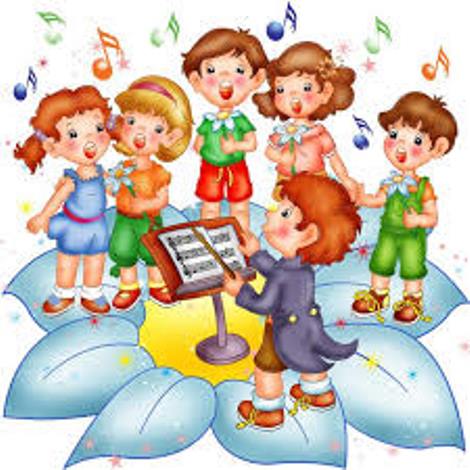 Автор-составитель:  Каширина Наталья Юрьевна,  педагог дополнительного образования  высшей квалификационной категории            Результат реализации программы - овладение обучающимися секретами вокала, а главным критерием оценки ученика является не столько его талантливость, сколько способность трудиться, добиваться достижения нужного результата, ведь овладеть мастерством вокального искусства  может не каждый ребенок, а тот, кто помимо природных данных имеет желание и прилагает максимум усилий для достижения поставленной цели.По мере освоения программы периодически проводится контроль полученных знаний и навыков учащихся. Контроль позволяет определить эффективность обучения по программе, проанализировать результаты, внести коррективы в учебный процесс; детям, родителям, педагогу увидеть результаты общего труда. Контроль успешности учащихся при освоении программы в объединении проводится в следующих формах: собеседование, тестирование, прослушивание, концерты, участие в конкурсах.   Аттестация проводится с целью установления:- соответствия результатов освоения программы заявленным задачам и планируемым результатам обучения;- соответствия организации образовательного процесса по реализации программы установленным требованиям к порядку и условиям реализации программы.  Итоговый контроль усвоения учащимися программного материала проводится в соответствии с локальным актом - положением,  устанавливающим порядок и формы проведения аттестации, систему оценки, оформление и анализ результатов итогового контроля учащихся в соответствии с требованиями дополнительных общеобразовательных общеразвивающих программ. Отслеживание результативности осуществляется в форме экзамена, концерта.При этом проводятся:входная диагностика, организуемая в начале обучения (с целью определения уровня способностей, развития и подготовки детей) в форме беседы, прослушивания;текущая диагностика  по завершении занятия,  темы, раздела (проводится с целью определения степени усвоения учебного материала);итоговая, проводимая по завершении изучения курса  программы с целью определения изменения уровня развития детей, их творческих  вокальных способностей (в форме концерта, экзамена).  В ходе освоения программы применяются следующие методы отслеживания результативности: педагогическое наблюдение, педагогический анализ (диагностическая карта), выполнение практических  заданий, и т.д.	Проводится текущий контроль (в течение всего учебного года) - концерты, тестирование, анализ качества исполнения произведения.Итоговый (май) - отчетный концерт учащихся детских объединений.Формы подведения итогов реализации программы: собеседование, открытые занятия, наблюдения, тестирования, концерт и т.д..Оценочные материалыПеречень диагностических методик:- анкета по мотивации выбора объединения;- мониторинг результатов обучения  по  дополнительной общеобразовательной  общеразвивающей программе  (диагностическая карта, протокол мониторинга);- мониторинг личностного развития ребенка в процессе усвоения им дополнительной общеразвивающей программы (диагностическая карта, протокол мониторинга). Результативность реализации дополнительной общеобразовательной общеразвивающей программы «Сольное пение» проводится в соответствии с разделом «Мониторинг образовательных результатов». Система отслеживания и оценивания результатов обучения по программе представлена в таблице №1. Таблица №1 Промежуточный контроль проводится по окончании первого полугодия (декабрь) каждого учебного года, что позволяет оценить степень освоения программы на данном этапе, и в конце каждого учебного года (май), что позволяет оценить результативность освоения программы за учебный год.  Итоговый контроль - по окончании изучения программного материала.Результаты мониторингарезультатов обучения учащихся по дополнительнойобщеобразовательной общеразвивающей программе "Сольное пение"  (диаграммы)Теоретические  знания:   Средний балл 4,3              Средний балл 4,7         средний балл 4,9Практические умения и навыки         Средний балл 4,3                    Средний балл 4,7                    Средний балл 5Владение специальной терминологиейСредний балл 3,8                       Средний балл 4,7           Средний балл 4,9Творческие навыкиСредний балл 4,4                   Средний балл 4,8         Средний балл 5Общеучебные умения и навыки:Умение подбирать и анализировать репертуарный материал               Средний балл  3,9                    Средний балл 4,7             Средний балл  4,9Умение слушать и слышать педагогаСредний балл 4,6                              Средний балл  4,6                   Средний балл  5Навыки соблюдения в процессе деятельности правил безопасности                 Средний балл 4,6             Средний балл 4,8            Средний балл 5Умение работать в коллективе Средний балл 4,3                      Средний балл 4.8                Средний балл 5Динамика результативности реализации дополнительной общеобразовательной общеразвивающей программы «Сольное пение» за 3 учебных года представлена в диаграмме №1.Диаграмма № 1Уровень усвоения дополнительной общеразвивающей  программы  Стабильность эффективности воспитательного процесса (по результатам мониторинга) за 3 учебных года представлена в диаграмме №2. Диаграмма № 2Стабильность сохранности контингента учащихся по программе «Сольное пение» представлена в таблице №3.Таблица №3В творческом объединении «Сольное пение» осуществляется дополнительное образование обучающихся в соответствии с образовательной программой «Сольное пение». Педагогом ведется работа по комплектации состава обучающихся детского объединения и принимаются меры по сохранению контингента обучающихся в течение всего срока обучения. Творческое объединение «Сольное пение» пользуется спросом у обучающихся и на протяжении всего периода обучения по программе численность учащихся этого объединения не уменьшается. Стабильность сохранности контингента учащихся на протяжении 3 лет составляет  100%, в середине и к концу года появляются желающие обучаться по программе, эти дети становятся кандидатами на зачисление в следующем учебном году. Дети приходят в объединение по совету друзей, которые уже посещают занятия. Мониторинг удовлетворенности услугами дополнительного образования Цель: сбор сведений, которые помогут оценить качество реализации программы и спланировать дальнейшую работу.Задачи: 1. Определить уровень удовлетворенности услугами дополнительного образования среди обучающихся объединения «Сольное пение»2. определить уровень удовлетворенности услугами дополнительного образования среди родителей детей, обучающихся в объединении. Удовлетворенность услугами дополнительного образования среди родителей  (2018,2019, 2020)диаграмма По результатам анкетирования родителей заявляется вывод об удовлетворенности результатами обучения детей в объединении «Сольное пение» по программе «Сольное пение». Удовлетворенность взаимодействием родителей с педагогом -100% положительные отношения. При работе с родителями были выявлены основные мотивы занятий – это развитие способностей  детей их участие в концертной деятельности. Удовлетворенность услугами дополнительного образования среди детей  (2018,2019, 2020)диаграмма Результаты участия в конкурсах На протяжении последних трех лет учащиеся объединения принимают участие в мероприятиях и концертах внутри учреждения и вне его (районные и городские мероприятия).Еще один критерий, по которому оценивается результативность реализации программы – победы и участие обучающихся в конкурсах и мероприятиях разного уровня (таблица №2).Таблица №2№Вид контроляНазваниеОписание1ВходящийОбследованиеДиагностические задания на свободную тему, в начале обучения, дают понимание о способностях ребенка, уже имеющихся знаниях и навыках2ТекущийАнализ исполнения Текущий анализ исполнительского мастерства. Помогает определить   уровень креативности, художественной выразительности, умение использовать, понимать и передавать характер произведения.3ТекущийНаблюдениеДает четкое представление о возможностях ребенка, его предпочтениях в вокальном жанре4Текущий, итоговыйКонтрольное занятиеПомогает выявить уровень овладения практическими умениями5Текущий, итоговыйОткрытое занятиеПомогают закрепить теоретические знания и проверить их уровень, а также отследить неусвоенный материал 6Текущий, итоговыйУчастие в конкурсахПомогает оценить уровень овладения мастерством. Получение детьми грамот и дипломов 7ИтоговыйИтоговый отчетный концерт В конце учебного года готовится итоговый отчетный концерт. Каждый обучающийся становится участником этого мероприятия, вне зависимости от его уровня подготовки, поскольку это дает осознание причастности к коллективуЧисленность детей2018-2019 уч. год2019-2020 уч. год2020-2021 уч. годВ начале учебного года (I полугодие)222423В конце учебного года (II полугодие)222423Объединение Участник образовательного процесса Уровень удовлетворенности Учебный год "Сольное пение"Родители Высокий 97%Средний 3% Низкий  0 % 2018-2019"Сольное пение"Обучающиеся Высокий 100% 2018-2019"Сольное пение"РодителиВысокий 100%2019-2020"Сольное пение"ОбучающиесяВысокий 100%2019-2020"Сольное пение"РодителиВысокий 100%2020-2021"Сольное пение"ОбучающиесяВысокий 100%№ п/пУровень(муниципальный, региональный, федеральный , международный)№ п/пУровень(муниципальный, региональный, федеральный , международный)Мероприятия Мероприятия РезультатРезультатУчебный год 2017-2018Учебный год 2017-2018Учебный год 2017-2018Учебный год 2017-20181МуниципальныйРайонный конкурс детской песни «Орлята учатся летать»Приказ № 215 от 25.04.2018 года Районный конкурс детской песни «Орлята учатся летать»Приказ № 215 от 25.04.2018 года Рыжова Александра Диплом II степениРыжова Александра Диплом II степени2МуниципальныйРайонный  смотр самодеятельного художественного творчества «Я вхожу в мир искусств» Приказ № 189  от 11.04.2018Районный  смотр самодеятельного художественного творчества «Я вхожу в мир искусств» Приказ № 189  от 11.04.2018Ансамбль ложкарей Диплом лауреатаАнсамбль ложкарей Диплом лауреата3региональный,зональныйЗональный смотр самодеятельного художественного творчества «Я вхожу в мир искусств  № 853  от 23.05.2018Зональный смотр самодеятельного художественного творчества «Я вхожу в мир искусств  № 853  от 23.05.2018Ансамбль ложкарей Рук. Каширина Н.Ю.Лауреат Ансамбль ложкарей Рук. Каширина Н.Ю.Лауреат 4региональный,зональныйЗональный смотр самодеятельного художественного творчества «Я вхожу в мир искусств  № 853  от 23.05.2018Зональный смотр самодеятельного художественного творчества «Я вхожу в мир искусств  № 853  от 23.05.2018Платошкина Надежда Лауреат Платошкина Надежда Лауреат 5региональный,ХIVРегиональный  конкурс детского творчества "Орлик -2018" г. ОрелХIVРегиональный  конкурс детского творчества "Орлик -2018" г. ОрелПлатошкина Надежда Диплом лауреата III степениПлатошкина Надежда Диплом лауреата III степени6региональный,ХIVРегиональный  конкурс детского творчества "Орлик -2018" г. ОрелХIVРегиональный  конкурс детского творчества "Орлик -2018" г. ОрелПетрухин Арсений Диплом лауреата III степениПетрухин Арсений Диплом лауреата III степени7региональный,ХIV Региональный  конкурс детского творчества "Орлик -2018" г. ОрелХIV Региональный  конкурс детского творчества "Орлик -2018" г. ОрелНовикова Софья Диплом II степениНовикова Софья Диплом II степениУчебный год 2018-2019Учебный год 2018-2019Учебный год 2018-2019Учебный год 2018-2019Учебный год 2018-20198МеждународныйМеждународный конкурс «Весенняя волна»Номинация «Эстрадный вокал»Приказ № 28 от 29.03.2019Москва-БрянскМеждународный конкурс «Весенняя волна»Номинация «Эстрадный вокал»Приказ № 28 от 29.03.2019Москва-БрянскМеждународный конкурс «Весенняя волна»Номинация «Эстрадный вокал»Приказ № 28 от 29.03.2019Москва-БрянскЛауреат I степениЛауреат I степени9региональный,Областной  смотр самодеятельного художественного творчества «Я вхожу в мир искусств»  Приказ № 791 от 22. 05 2019гОбластной  смотр самодеятельного художественного творчества «Я вхожу в мир искусств»  Приказ № 791 от 22. 05 2019гОбластной  смотр самодеятельного художественного творчества «Я вхожу в мир искусств»  Приказ № 791 от 22. 05 2019гЛауреатЛауреат10МуниципальныйРайонный смотр самодеятельного художественного творчества "Я вхожу в мир искусств"Ансамбль ложкарей «Девчата»Рук. Каширина Н.Ю. 05. 04 2019гРайонный смотр самодеятельного художественного творчества "Я вхожу в мир искусств"Ансамбль ложкарей «Девчата»Рук. Каширина Н.Ю. 05. 04 2019гРайонный смотр самодеятельного художественного творчества "Я вхожу в мир искусств"Ансамбль ложкарей «Девчата»Рук. Каширина Н.Ю. 05. 04 2019гЛауреатЛауреат11МуниципальныйРайонный конкурс детской песни "Орлята учатся летать"Рыжова Александра,Тв. объединение "Сольное пение", рук. Каширина Н.Ю.Районный конкурс детской песни "Орлята учатся летать"Рыжова Александра,Тв. объединение "Сольное пение", рук. Каширина Н.Ю.Районный конкурс детской песни "Орлята учатся летать"Рыжова Александра,Тв. объединение "Сольное пение", рук. Каширина Н.Ю.I место I место 12МуниципальныйРайонный конкурс детской песни "Орлята учатся летать"Ноздрачева Юлия, Тв. объединение "Сольное пение", рук. Каширина Н.Ю.Районный конкурс детской песни "Орлята учатся летать"Ноздрачева Юлия, Тв. объединение "Сольное пение", рук. Каширина Н.Ю.Районный конкурс детской песни "Орлята учатся летать"Ноздрачева Юлия, Тв. объединение "Сольное пение", рук. Каширина Н.Ю.ЛауреатЛауреат13Международный Москва-БрянскМеждународный конкурс «Весенняя волна» Приказ № 28 от 290.03.2019г. Москва-БрянскРыжова Александра Тв. объединение "Сольное пение", рук. Каширина Н.Ю.Международный конкурс «Весенняя волна» Приказ № 28 от 290.03.2019г. Москва-БрянскРыжова Александра Тв. объединение "Сольное пение", рук. Каширина Н.Ю.Международный конкурс «Весенняя волна» Приказ № 28 от 290.03.2019г. Москва-БрянскРыжова Александра Тв. объединение "Сольное пение", рук. Каширина Н.Ю.Лауреат I степениЛауреат I степениУчебный год 2019-2020Учебный год 2019-2020Учебный год 2019-2020Учебный год 2019-2020Учебный год 2019-202014Международный конкурс  «Счастливый случай» в номинации: Декоративно-прикладное  искусство, возрастная категория 14-16 лет 23 февраля 2020г.Международный конкурс  «Счастливый случай» в номинации: Декоративно-прикладное  искусство, возрастная категория 14-16 лет 23 февраля 2020г.Ансамбль «Девчата» Тв. объединение «Сольное пение»Рук. Каширина Н.Ю.Лауреат I  степениЛауреат I  степени15Международный конкурс  «Счастливый случай» в номинации: Декоративно-прикладное  искусство, возрастная категория 14-16 лет 23 февраля 2020г.Международный конкурс  «Счастливый случай» в номинации: Декоративно-прикладное  искусство, возрастная категория 14-16 лет 23 февраля 2020г.Гаврилюк Елизавета, Тв. объединение «Сольное пение»Рук. Каширина Н.Ю.Лауреат III степениЛауреат III степени16Международный конкурс  «Счастливый случай» в номинации: Декоративно-прикладное  искусство, возрастная категория 14-16 лет 23 февраля 2020г.Международный конкурс  «Счастливый случай» в номинации: Декоративно-прикладное  искусство, возрастная категория 14-16 лет 23 февраля 2020г.Ноздрачева Юлия, Тв. объединение «Сольное пение»Рук. Каширина Н.Ю.Лауреат III степениЛауреат III степени17Международный конкурс  «Счастливый случай» в номинации: Декоративно-прикладное  искусство, возрастная категория 14-16 лет 23 февраля 2020г.Международный конкурс  «Счастливый случай» в номинации: Декоративно-прикладное  искусство, возрастная категория 14-16 лет 23 февраля 2020г.Рыжова Александра Тв. объединение «Сольное пение»Рук. Каширина Н.Ю.Лауреат III степениЛауреат III степени18Всероссийская патриотическая акция «Давайте вместе споем о победе» 29.05.20 г. ВЦГиМ «Идея» г. Оренбург.Всероссийская патриотическая акция «Давайте вместе споем о победе» 29.05.20 г. ВЦГиМ «Идея» г. Оренбург.Корнеева Виктория, тв. объединение «Сольное пение»,рук. Каширина Н.Ю.Участие Участие 19Всероссийская патриотическая акция «Давайте вместе споем о победе» 29.05.20 г. ВЦГиМ «Идея» г. Оренбург.Всероссийская патриотическая акция «Давайте вместе споем о победе» 29.05.20 г. ВЦГиМ «Идея» г. Оренбург.Гаврилюк Елизавета, тв. объединение «Сольное пение»,рук. Каширина Н.Ю.Участие Участие Учебный год 2020-2021Учебный год 2020-2021Учебный год 2020-2021Учебный год 2020-2021Учебный год 2020-202120Международный конкурс «Гордость России 2021»Брянск –Москва 21.02.2021.Приказ № 58-058Международный конкурс «Гордость России 2021»Брянск –Москва 21.02.2021.Приказ № 58-058Номинация « Инструментальный жанр» (13-16 лет) Ансамбль «Девчата»Лауреат I степениЛауреат I степени21Международный конкурс «Гордость России 2021»Брянск –Москва 21.02.2021.Приказ № 58-058Международный конкурс «Гордость России 2021»Брянск –Москва 21.02.2021.Приказ № 58-058Номинация « Инструментальный жанр» (13-16 лет) Ансамбль «Девчата»Гран -приГран -при22Международный конкурс «Гордость России 2021»Брянск –Москва 21.02.2021.Приказ № 58-058Международный конкурс «Гордость России 2021»Брянск –Москва 21.02.2021.Приказ № 58-058Номинация « Инструментальный жанр» (10-12 лет) Ансамбль «Радуга»Лауреат I степениЛауреат I степени23Всероссийский Творческий конкурс «Рассударики»Всероссийский Творческий конкурс «Рассударики»Номинация: «Вокальное и музыкальное творчество»Ансамбль «Радуга» Дата: 15.12.2020 Номер диплома: RASS -222769 I место I место 24Всероссийский Творческий конкурс «Рассударики»Всероссийский Творческий конкурс «Рассударики»Номинация: «Вокальное и музыкальное творчество»Ансамбль «Девчата» Дата: 15.12.2020 Номер диплома: RASS -222770I местоI место